 No. SMOI/BLR/EXPO/6A/2015-16				           Date: 30-10-2015ToSir,Sub: Inviting  quotation  for Mobile Van  Display of Silk Mark - Road show –in and around            Bangalore city  reg.					***************** With reference to the subject cited above and to state that this office intends to call for rate quotation for Mobile Van display of  Silk Mark in and around  Bangalore city during the period of 21st Nov to 20th Dec 2015 ( one Month from the reputed agencies as detailed below:1.    Duration of display        : 21st November to 20th December 20152.    Size of Display boards with illuminated light   (TATA Ace ) cost per month ( As per design)       1). 8’w x 6’h –    2 nos ( one in Kannada & one in English)- 2 sides ( left and right)       2)  8w ’x 1.5’h–  2 Nos ( one in Kannada & one in English)- 2 sides ( front and Back)       3). 6’w x 2.5’h -  2 Nos ( one in Kannada & one in English)- 2 sides ( front and Back)       4). 5’w x 3’h    -  1 No       5).  5’w x 1.5’h   1No3     Art work for Flux printing and Handbills will be supplied by us.4.    4 PASS Flux printing and fixing cost may be furnished 5.    All other charges like Corporate Tax, Road Tax & Police permission should be borne        by the quotationer.6.    Display time – 9.30 am to 7.30 pm. ( 10 Hrs)7.    Distribution of Handbills Charges for 8000 Nos per month to the general public by your end8.    Coverage of area per day will be 50 kms in and around Bangalore city9.    No advance payment shall be made by this office.10.  The validity period of the rate quoted should be also mentioned in the quotations.(atleast the        rate quoted should be valid for one year from the date of opening of the quotation)	Sealed competitive quotation addressed to “The Sr Executive, Silk Mark Organisation of India, Bangalore Chapter, Central Silk Board, “Resham Bhavan’ #14, Vatal Nagaraj Road, Okalipuram, Bangalore-560 021” and reach the office  on or before  16-11-2015 up to 3.00 P.M. The envelope containing the competitive quotation should be sealed and submitted duly super scribing on the envelope as “QUOTATION FOR MOBILE VAN DISPLAY at the above address. The quotations so received well within the stipulated time shall be opened at 4.00 PM on the same day in the presence of the quotationer or their representative at the Office of The Sr Executive, Silk Mark Organisation of India, Bangalore Chapter, Central Silk Board, “Resham Bhavan’ #14, Vatal Nagaraj Road, Okalipuram, Bangalore-560 021. Yours faithfully,               (P.M. PANDI)		                                                       	                           Deputy Director (Insp)SILK MARK ORGANISATION OF INDIA. BANGALORE CHAPTERTERMS AND CONDITIONSRATES AND APPLICABLE TAXES: The parties should clearly quote the rates and applicable rate of taxes in their quotation separately. Any other statutory levies such as excise duty, entry tax etc., are to be quoted separately and clearly by the parties, for evaluation purposes and to conclude rate contract.2.  	ESCALATION CHARGES:No escalation charges will be entertained during the currency of the contract, once the quotation is accepted  and contract is awarded.VALIDITY: The rates quoted should be valid for a period of 30 days from the date of opening the quotation.E.M.D The quotation should be accompanied with 2 % EMD of the total amount quoted drawn in favour of “Silk Mark Organisation of India” by a demand draft/pay order payable at Bangalore. The quotation received without EMD will be summarily rejected. The EMD amount for each item is indicated in the rate enquiry letter enclosed.LAST DATE FOR SUBMISSION OF QUOTATION: The last date for submission of the sealed competitive quotation addressed to The Deputy Director(I) / Sr Executive, Silk Mark Organisation of India, Bangalore Chapter, Central Silk Board, “Resham Bhavan’ # 14, Vatal Nagaraj Road, Okalipuram, Bangalore-560 021 is 16-11-15 up to 3.00 P.M. The envelope containing the competitive quotation should be sealed and submitted duly super scribing on the envelope as “QUOTATION FOR SILK MARK VANYA SILK EXPO 2015 MOBILE VAN DISPLAY ” at the above address.OPENING THE QUOTATIONS The quotations so received well within the stipulated time shall Be opened at 4.00 PM on the same day in the presence of the quotationer or their representative at the Office of The Silk Mark Sr Executive, Silk Mark Organisation of India, Bangalore Chapter, Central Silk Board, “Resham Bhavan’ #14, Vatal nagaraj Road, Okalipuram, Bangalore-560 021.      7.       LATE QUOATATIONS:            	The quotations received after the due date and time prescribed shall be summarily rejected.’       8.       LIST OF GOVT AND OTHER INSTITUTIONS TO WHOM WERE SUPPLIED: Quotationers have to give the list of Government and other institutions to whom they have already supplied the PUBLICITY MATERIALS as listed, along with the complete profile of the organization and manufacturers name, their trade mark and brand of any should be invariably mentioned in the tender and illustrative leaflets giving technical particulars etc., are to be attached to the tender to facilitate consideration of the offer.LIQUIDATED DAMAGES: Failure to supply the quantity within the stipulated period, when ordered, the Silk  Mark Organisation of India shall deduct from the quoted price, as liquidated damages, a sum equivalent to 0.5% of the quoted price for the delayed supplied for each week until actual delivery, upto a maximum deduction of 10% of the quoted/contract price. Once the maximum of 10% is reached the SMOI is at liberty to cancel the order.REFUND OF E.M.D: The EMD amount of the unsuccessful bidders shall be returned, by a cheque, within 30 days from the date of opening of the quotation.  The EMD of the successful quotationer shall be discharge only after satisfactory supply of the materials ordered.FORFEITURE OF THE E.M.D: Failure to supply the ordered material within the stipulated period shall result in forfeiture of the E.M.D.INCREASE OR DECREASE THE QUANTITY: The Sr Executive/Deputy Director(I), Silk Mark Organisation of India, Central Silk Board, Bangalore Chapter, reserves the right to increase or decrease the quantity of the material.RIGHT TO ACCEPT OR REJECT:The Silk Mark Sr Executive, Silk Mark Organsiation of India,Central Silk Board, Bangalore Chapter reserves the right to accept or reject any [or] all the quotations either in part or in full without assigning any reason’s/thereof.PAYMENT: The bill of cost for supply of the ‘Silk Mark International Expo 2014  Publicity Articles’ shall be made only after satisfactory supply of the materials ordered. No advance payment shall be made for the supply of these items.ADDITIONAL INORMATION, IF ANY: For any/all information, the successful quotationer may contact  The Deputy Director(I) /Sr Executive, Silk Mark Organisation of India, Central Silk Board, ‘Resham Bhavan, #14, Vatal Nagaraj Road, Okalipuram, Bangalore – 560 021 (Phone: 23421144 / 23120274).web:silkmarkindia.com/tenders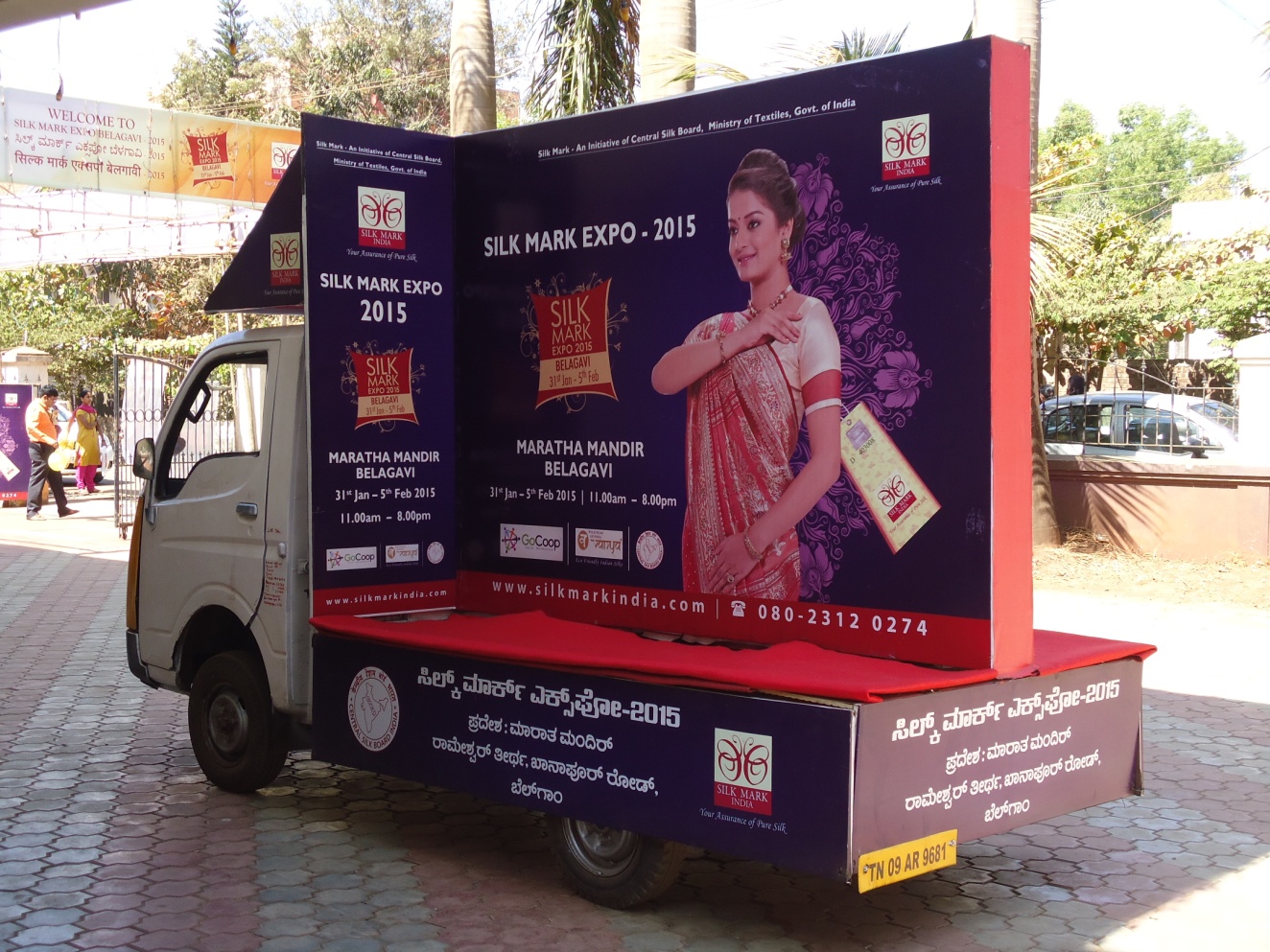 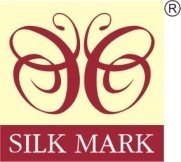 Your Assurance of Pure Silk CHAPTERSILK MARK ORGANISATION OF [Sponsored by Central Silk Board,Ministry of Textiles, Govt., of ]# 14, Vatal , Oklipuram, Bangalore-21.Regd., No. 1054/2003-04              Ph: 080-2342 1144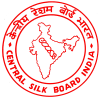 